بعض الملاحظات حول تطبيق ورسم المكعب 1 . عند رسم المكعب في حالة المنظور هناك حالتين فقط : أ. الحالة الأولى : من واجهته الامامية ، أي أن هناك مربع بصيغته الصحيحة يبرز امام عين الناظر في الرؤية . كما مبين في شكل 1ب . الحالة الثانية : من زاويته ، وهنا يظهر ضلع واحد بارز في المقدمة  امام عين الناظر . كما مبين في الرسم شكل 2 .   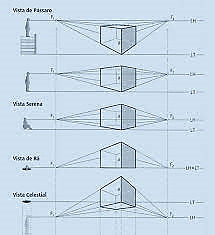 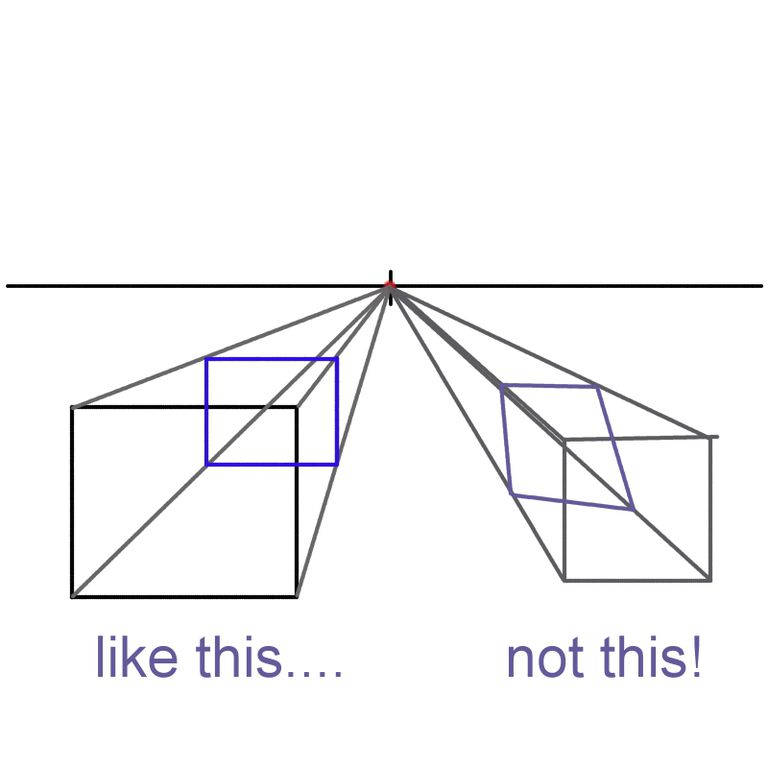                        شكل 1                                                                                              شكل 2 2 . يمكن ان يكون هناك رسم  مكعب امام المشاهد او عندما يكون فوق مستوى النظر . 3 . لا توجد حالة ثالثة لرسم المكعب لكون أن هناك  خطوط عمودية  حاضرة مع الخطوط الافقية .الكثير من الاشكال في حياتنا اليومية هي في أصولها مكعب وتم ادخال عناصر خطية أخرى عليها ، وكما مبين في الشكل التالي ما هو في الحقيقة إلا مثال بسيط بالمقارنة مع الأمثلة الأخرى المعقدة  :   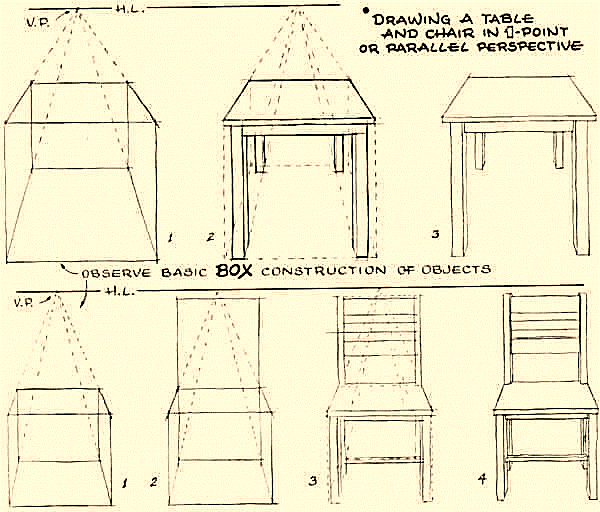 